Casay Seaside Multi-purpose Cooperative (CSMPC)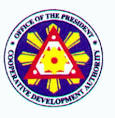 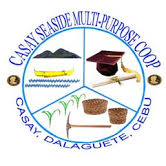 http://csmpcdalaguete.weebly.com/CIN: 0102070422WelcomeGuests, Members and Proxies27th General AssemblyTema: “Sa ika 27 ka tuig sa CSMPC, padayong pagtoon og pagpalapad, yawe sa lig-on og malungtarong kooperatiba.”March 19, Sunday, 2017Casay NHS Multi-purpose Covered Court, Casay, Dalaguete, Cebu